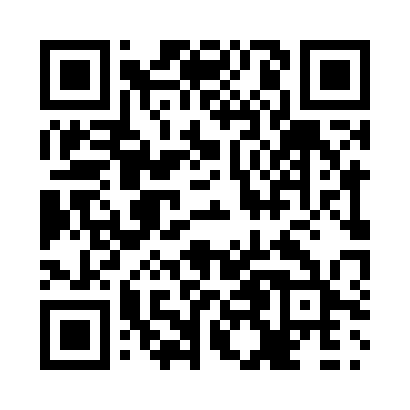 Prayer times for Hunterstown, Quebec, CanadaMon 1 Jul 2024 - Wed 31 Jul 2024High Latitude Method: Angle Based RulePrayer Calculation Method: Islamic Society of North AmericaAsar Calculation Method: HanafiPrayer times provided by https://www.salahtimes.comDateDayFajrSunriseDhuhrAsrMaghribIsha1Mon3:015:0412:566:218:4810:512Tue3:025:0412:566:218:4810:503Wed3:035:0512:566:218:4810:504Thu3:045:0612:576:218:4710:495Fri3:055:0612:576:218:4710:486Sat3:065:0712:576:218:4610:477Sun3:085:0812:576:208:4610:468Mon3:095:0912:576:208:4610:459Tue3:105:1012:576:208:4510:4410Wed3:125:1012:586:208:4410:4311Thu3:135:1112:586:198:4410:4112Fri3:155:1212:586:198:4310:4013Sat3:165:1312:586:198:4210:3914Sun3:185:1412:586:188:4210:3715Mon3:195:1512:586:188:4110:3616Tue3:215:1612:586:188:4010:3517Wed3:235:1712:586:178:3910:3318Thu3:245:1812:586:178:3810:3119Fri3:265:1912:586:168:3710:3020Sat3:285:2012:586:168:3610:2821Sun3:305:2112:596:158:3510:2622Mon3:315:2212:596:158:3410:2523Tue3:335:2312:596:148:3310:2324Wed3:355:2512:596:138:3210:2125Thu3:375:2612:596:138:3110:1926Fri3:395:2712:596:128:3010:1827Sat3:415:2812:596:118:2910:1628Sun3:425:2912:596:118:2710:1429Mon3:445:3012:596:108:2610:1230Tue3:465:3212:586:098:2510:1031Wed3:485:3312:586:088:2410:08